SELF-STUDY PREPARATION CHECKLIST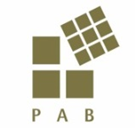 
The intention of this checklist is to help the Program gather the minimum required supporting evidence of the Program’s compliance with the Accreditation Standards. Additional details can be found in the SSR manual.Documents and DataResponsible Party  Organizational Chart  Prior Strategic Plan  Current Strategic Plan  Programmatic Assessment Data Public Information Student Data  7-Year Student Enrollment Data  Student Composition Data  7-Year Student Retention Rates  7-Year Student Graduation Rates  7-Year Number of Degrees Awarded  5-Year Student Employment Data  5-Year AICP Exam DataFaculty Data  Faculty Composition Data  Faculty AICP Membership  2-Year Faculty Listing  Teaching Faculty FTE & Ratio  7-Year Summary of Faculty Scholarship  7-Year Summary of Professional InvolvementCurriculum  Curriculum Listing  Student Learning Outcomes Assessment Data  Optional Resource: Curriculum MapAppendices  Faculty CVs using template with Table of Contents coversheet  Syllabi with Table of Contents coversheet  SSR Evidence with Table of Contents coversheet